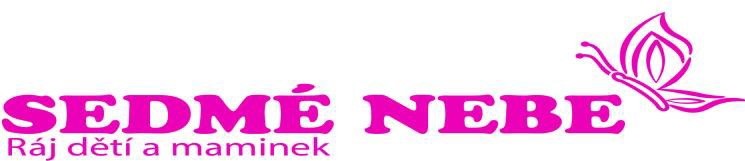 Odstoupení od kupní smlouvy, vrácení nebo výměna zbožíJméno a příjmení odběratele: ………………………………………………… Adresa: ………………………………………………………………………….. Telefon nebo e-mail: …………………………………………………………… Číslo objednávky nebo faktury: ………………………………Dodavatel:Sedmé nebe – ráj dětí a maminek Petra VaníkováČSA 28635707 OlovíDůvod vrácení zboží zatrhněte:velikost zboží nevyhovuje	…………… přišlo mi jiné zboží (expediční chyba)	 ……………Zboží je poškozené (krátce popište vadu)	………………………………………………………………………………………………………………………………………………………………………………………………………………………………………………………. Jiný důvod (pokud možno napište jaký)	………………………....................................................................…………………………………………………………………………………………………………………………………………………………….Žádám výměnu za jinou velikost (uveďte velikost): ……………………………..Žádám výměnu za jiné zboží (uveďte, za jaké zboží chcete vyměnit): ………………………………………………….……………………………………………………………………………………………………………………………………………………………. Žádám vrácení peněz na konto (uveďte číslo konta): …………………………………………………..Balíček zašlete, prosím, na adresu: Petra Vaníková, ČSA 286, 35707 Oloví. Nezasílejte na dobírku.Děkuji a přeji hezký den 